Настоящим извещением уведомляем участников долевой собственности на земельный участок с кадастровым номером 21:22:000000:27, о месте и порядке ознакомления с проектом межевания земельного участка, образованного в счет земельной доли. Предметом согласования являются размер и местоположение границ выделяемых земельных участков.Заказчиком проекта межевания является:Кудряшов Сергей Васильевич. Адрес проживания: Чувашская Республика, Батыревский район, с.Батырево, ул. Ленина д.№30 кв №6.         Проект межевания земельных участков подготовлен кадастровым инженером Минуллиным И Н. номер квалификационного аттестата 21-14-4. СНИЛС 066 459 634 01.  Почтовый адрес и адрес электронной почты, по которым осуществляется связь с кадастровым инженером: 429140, Чувашская Республика, с.Комсомольское ул.Канашская, д№33. Е-mail: c.minullina-76@mail.ruКадастровые номера исходных земельных участков: 21:22:000000:27. Адрес (местоположение): Чувашская Республика, Шемуршинский район, Чепкас- Никольское сельское поселение.С проектом межевания земельных участков можно ознакомится по адресу: 429350 Чувашская Республика с.Батырево ул.Ленина 20 пом. №15 и 429140 Чувашская Республика, с.Комсомольское ул.Канашская д№33. Обоснованные возражения после ознакомления с проектом межевания относительно размера и местоположения границ земельных участков принимаются в течении 30 дней со дня опубликования данного извещения по адресу: 429350 Чувашская Республика с. Батырево ул.Ленина д.№20, пом №15, 429140, Чувашская Республика, с.Комсомольское ул.Канашская д№33 и в филиале ФГБУ «ФКП Росреестра» по Чувашской Республике – Чувашии, отдел кадастрового учета по адресу: 428017 Чувашская Республика г.Чебоксары пр-кт Московский д. № 37 Настоящим извещением уведомляем участников долевой собственности на земельный участок с кадастровым номером 21:22:000000:27, о месте и порядке ознакомления с проектом межевания земельного участка, образованного в счет земельной доли. Предметом согласования являются размер и местоположение границ выделяемых земельных участков.Заказчиком проекта межевания является:     Муниципальное образование — Чепкас-Никольское сельское поселение Шемуршинского района Чувашской Республики. Адрес места нахождения: Чувашская Республика, Шемуршинский район, с.Чепкас-Никольское, ул. Чапаева д.№24      Проект межевания земельных участков подготовлен кадастровым инженером Минуллиным И Н. номер квалификационного аттестата 21-14-4. СНИЛС 066 459 634 01.  Почтовый адрес и адрес электронной почты, по которым осуществляется связь с кадастровым инженером: 429140, Чувашская Республика, с.Комсомольское ул.Канашская, д№33. Е-mail: c.minullina-76@mail.ruКадастровые номера исходных земельных участков: 21:22:000000:27. Адрес (местоположение): Чувашская Республика, Шемуршинский район, Чепкас- Никольское сельское поселение.С проектом межевания земельных участков можно ознакомится по адресу: 429350 Чувашская Республика с.Батырево ул.Ленина 20 пом. №15 и 429140 Чувашская Республика, с.Комсомольское ул.Канашская д№33. Обоснованные возражения после ознакомления с проектом межевания относительно размера и местоположения границ земельных участков принимаются в течении 30 дней со дня опубликования данного извещения по адресу: 429350 Чувашская Республика с. Батырево ул.Ленина д.№20, пом №15, 429140, Чувашская Республика, с.Комсомольское ул.Канашская д№33 и в филиале ФГБУ «ФКП Росреестра» по Чувашской Республике – Чувашии, отдел кадастрового учета по адресу: 428017 Чувашская Республика г.Чебоксары пр-кт Московский д. № 37.                              ВЕСТИ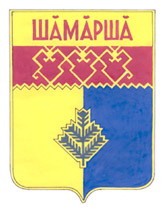     Чепкас-Никольского        сельского поселения  Газета органов местного самоуправления  Чепкас -  Никольского сельского поселенияИздается с 2 апреля .Учредитель: администрация Чепкас-Никольского сельского поселения Шемуршинского района  Чувашской РеспубликиАдрес:429173, Чувашская Республика,с.Чепкас-Никольское,ул.Чапаева, д.24. Электронная версия на сайте администрации Чепкас-Никольского сельского поселения: htt://qov.cap.ru/main.asp govid=504Главный редактор   С.П.ТуктароваРаспространяется на территории Чепкас -Никольского сельского поселения.БЕСПЛАТНО.Тираж 20  экз.